Stockton Wood Creative Curriculum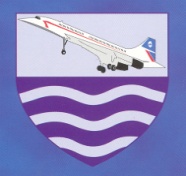 We have designed our curriculum by researching best practice within other primary schools, undertaking collaborative practice within our own school, working in partnership with Chris Quigley (Consultant) and adopting ‘Mind Friendly Learning’ techniques to promote learning.Through our curriculum we will strive for scholastic excellence, promote aspiration and create opportunities to develop and nurture creative and sporting talent.During the process of curriculum design we considered:What do we want children to learn?What have we got to teach? (The National Curriculum)What do the children want to learn? (By provoking the children’s curiosity and the children can identify driving questions).What do we want to teach? (A personalised, relevant curriculum reflecting the needs and aspirations of our school community)Why are we teaching it?‘Laying Foundations for Life’. To promote lifelong learningTo develop knowledge, skills and understanding To achieve National Curriculum age related expectations.How shall we teach it?  (Creating the right ‘Context for learning’)Our long term plan sets out the skills that will be taught through each subject across the school.English and Mathematics are taught as separate core subjects and applied across the curriculum to ensure the children develop and apply good literacy and numeracy skills in many contexts. All other subjects are taught through half termly topics these include:            Art & DesignDesign & TechnologyGeographyHistoryICTMusicPERE (Local Syllabus)ScienceEach topic will:Be launched with a ‘hook’ activity to provoke curiosity and learning.Have a driving question. Children will be asked, ‘What do you already know?’ and ‘What else do you want to know?’  Children’s questions will be recorded on the class Question BoardBe planned using a topic web which is evolving, dated and annotated, clearly displayed document and includes driving questions chosen by the children.Will last for half a term and conclude with a celebration to which parents are invited. Parents will be kept informed about the topic via the “Parental information booklet”. Learning EnvironmentWithin each classroom a topic working wall is on-going, changing focus half-termly with each new question, with physical resources and books added to engage and enhance learning. Key drivers for our curriculum:Promote and secure emotional wellbeing, facilitate learning and breakdown barriers to learning:Promote Global awareness and community cohesionPromote and enhance curriculum through outdoor learningPromote basic skills and raise standards Create opportunities to develop talents/experiencesParent Information Booklets Parent Information Booklets are sent to parents/carers in the second week of each half-term to inform them of children’s topics and how they can help at home and are placed on the school website.Enrichment and Opportunity:Modern Foreign Language - FrenchWe are proud to be a centre of excellence for the teaching of French and children receive weekly lessons which are delivered by our class teachers in partnership with native French speaking teaching assistants.Wider Opportunities for musicWe are proud to promote opportunities for children to develop their musical talents and all children within our school have the opportunity to learn to play a musical instrument and are taught by specialist music tutors.Parents are welcome to ask for more information about the curriculum.  Class teachers can provide information about class topics and progress and attainment of individual children. Mrs. Ware and Miss. Crennell as our Curriculum managers can provide information about whole school curriculum matters.